Obec Braníškov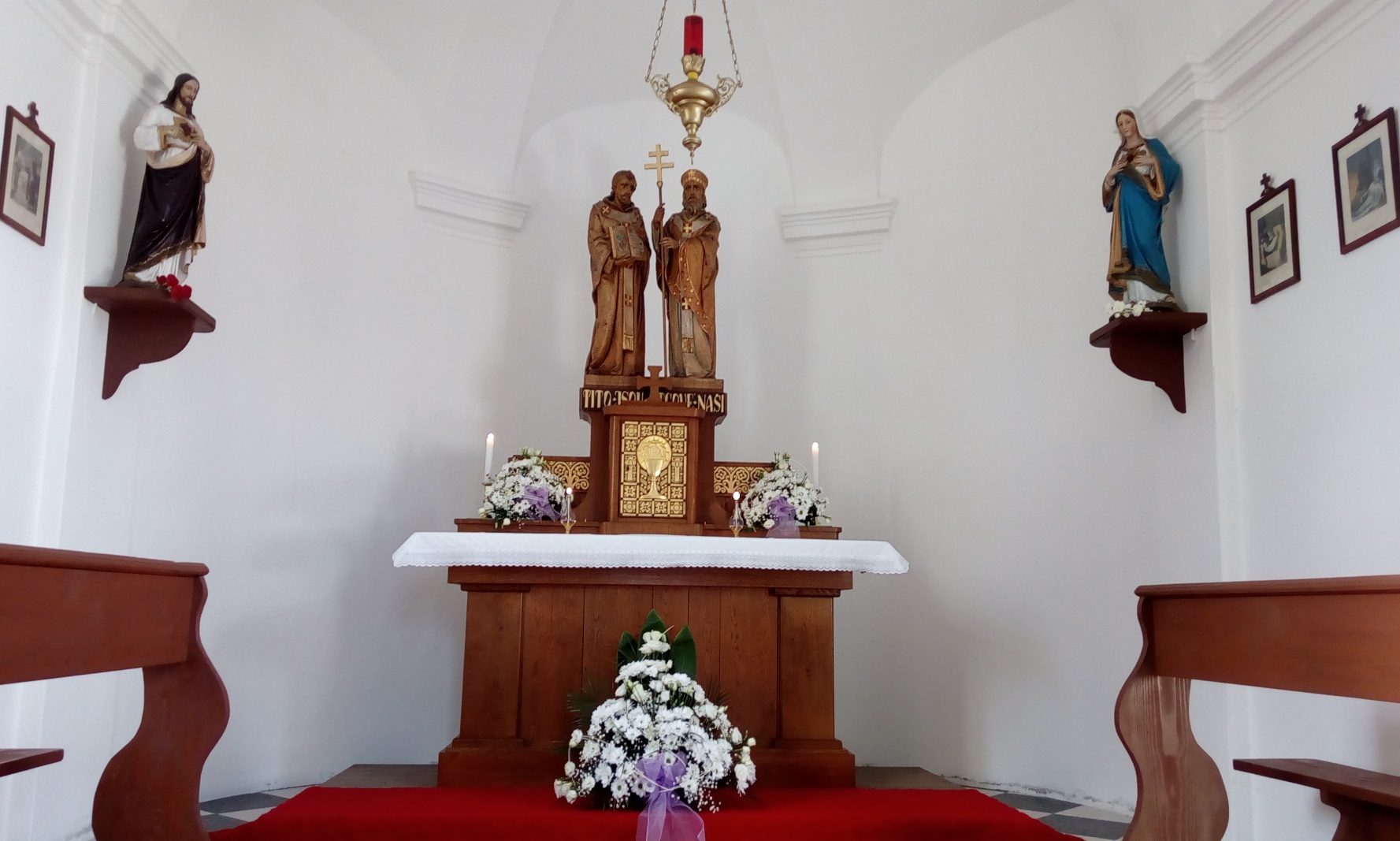 Vás zve naCyrilometodějskoupouť a Mši svatou,která proběhne v neděli5. července 2020 v 11:00 hodin 
na prostranství za pomníkem.Tentokrát nepůjdeme průvodem od kaple
sv. Cyrila a Metoděje.Kaple sv. Cyrila a Metoděje bude 
po celý den otevřena.